Fangstrapportskjema for garnfiske i Skjåk Almenning   Namn:    ……………………………………………………………………….. Adresse:   ………………………………………………………………………...E-post adresse: …………………………………………………………………Dersom dykk har anledning er det svært viktig for oss at dykk tek bryet med å fylle ut fangstskjemaet. Særleg viktig for oss er det å få ein peikepinn på den naturlege rekrutteringa i fjellvatna, og det viktigaste er derfor å notere fordeling av fangsten som har/manglar feittfinne. All aure som er sett på vinterstid etter 2003 skal vere fettfinneklypt. I tillegg til å sjå på naturleg rekruttering, er det viktig for oss å få ein oversikt over mengde fisk som vert teke ut kvart år i ulike vatn – samt ein viss peikepinn på kvaliteten.																																   						  Feittfinne (intakt)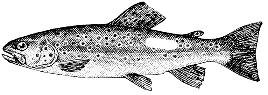 Prøvefiske saman med fangstrapportar frå dykk, gje kunnskap om kor mykje fisk som skal settas framover, talet på garn per garnkort og maskeviddebestemmingar. Skjema returnerast til Skjåk Almenning, 2690 Skjåk eller via e-post til birgit@skjak-almenning.noFISKEDATOFISKEDATOVATN    GARN    GARNFiskFiskFRÅTILMaskevidde mmANTAL GARNANTALFISKANTAL U/FEITTFINNE (fettfinneklyppt)Eventuelle merknadar og tilbakemeldingar (kvalitet, k-faktor snittstørrelse, mål på største/minste fisken etc).